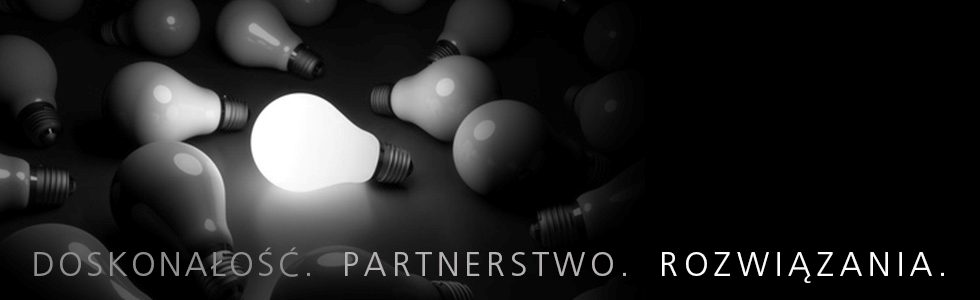 Raczkowski Paruch to butikowa kancelaria prawnicza wyspecjalizowana w obsłudze firm we wszystkich kwestiach prawnych w zakresie zarządzania HR. Skupia grono prawników z wieloletnim doświadczeniem w tej dziedzinie. Do naszych Klientów należą międzynarodowe koncerny i wiodące polskie spółki.Naszą ambicją jest stworzenie miejsca, gdzie pracodawcy znajdą praktyczne rozwiązanie swoich problemów.Nasza kancelaria od lat uznawana jest za lidera w dziedzinie prawa HR w Polsce przez wszystkie liczące się polskie i międzynarodowe rankingi i publikacje. Wszyscy partnerzy kancelarii wymieniani są wśród najlepszych prawników w tej dziedzinie. Jesteśmy członkiem stowarzyszenia Ius Laboris, które zrzesza wiodące kancelarie w dziedzinie prawa pracy w swoich jurysdykcjach. Prawnik/ AplikantMiejsce pracy: Kraków, ul. Krupnicza 16Zakres obowiązków:Doradztwo przedsiębiorcom z zakresu prawa pracy i ochrony danych osobowych w języku polskim i angielskim.Analiza i rozwiązywanie zagadnień i problemów prawnych z zakresu prawa pracy.Reprezentowanie Klientów w sporach sądowych z zakresu prawa pracy.Przygotowywania opinii prawnych.Analizowanie przepisów i orzecznictwa. Współpraca z innymi prawnikami przy poszczególnych sprawach. Wymagania:Tytuł radcy prawnego/adwokata lub status aplikanta (mile widziane osoby zdające egzamin zawodowy w 2018 r.)Znajomość prawa pracy poparta doświadczeniem.Znajomość zagadnień z zakresu ochrony danych osobowych.Chęć związania przyszłości zawodowej z prawem pracy.Biegła znajomość języka angielskiego także legal English (poziom co najmniej C1).Samodzielność.Doskonała organizacja pracy.Dyspozycyjność oraz sumienność.Oferujemy:Możliwość pracy z jednymi z najlepszych specjalistów w zakresie prawa pracy 
w atmosferze wzajemnej współpracy i chęci dzielenia się wiedzą.Uczestnictwo w ciekawych projektach.Możliwość publikacji w prasie ogólnopolskiej.Dodatkowe ubezpieczenie medyczne. Dołącz do nas!